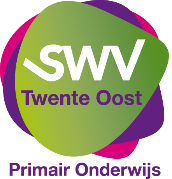 Algemene gegevens:Wij willen de kinderen zo goed mogelijk voorbereiden op de samenleving van de toekomst. Dit doen we door in een veilige leeromgeving en een prettige en constructieve sfeer te werken aan hoge leeropbrengsten en de vorming van:Wij zijn trots op het feit dat we ieder kind de kans geven om zich optimaal te kunnen ontplooien en ontwikkelen. We zetten in op talentontwikkeling.In de ondersteuning van leerlingen kunnen verschillende velden worden onderscheiden. Geef hieronder per veld of dit aanwezig is en op welke wijze dit wordt ingezet.De verschillende vormen van ondersteuning (binnen de groep of buiten de groep)Hier is nog ruimte voor mogelijke aanvullende opmerkingen SCHOOLONDERSTEUNINGSPROFIELversie 20230221SchoolnaamIKC Titus BrandsmaLocatieTitus BrandsmaBrinnummer17TIBestuursnummer65287AdresDrienerstaat 51Telefoon074-2910500e-mail schoolinfo@titusbrandsma.nlNaam directeurD. Niehenkere-mail directeurd.niehenker@titusbrandsma.nlNaam locatieleidingD. Niehenkere-mail locatieleidingd.niehenker@titusbrandsma.nlNaam ib-erIngrid Rouhofe-mail ib-eri.rouhof@titusbrandsma.nlNaam ib-erCindy Olthofe-mail ib-erc.olthof@titusbrandsma.nlDeelregioSCHOOLCONCEPTWAARDE EN TROTSORGANISATIE VAN DE ONDERSTEUNINGOmschrijving: Welke vormen van ondersteuning worden er ingezetJa / neeOmschrijving van de ondersteuningDe hoeveelheid aandacht en (extra) handen in de klasJaInzet van onderwijsassistentenGebruik van bijzondere onderwijsmaterialen JaSpeciale koptelefoons, ict-middelen, studdy-buddy, wiebelkussen.Aanwezigheid van ruimtelijke voorzieningen (bijvoorbeeld gehandicapten toilet, aanwezigheid van ruimten die geschikt zijn gepersonaliseerd te werken)NeeGebouw is hier niet geschikt voor.De aanwezigheid van specialistische expertiseJaRekencoördinatoren, leescoördinatoren, kindercoach, talentbegeleider, intern begeleiders, orthopedagoog, gedragsspecialist, jongekindexperts (i,o), W&amp;T-expert (i.o), schoolzorgondersteuner.samenwerking met externe partners rond bijvoorbeeld zorg JaPlein Midden Twente, samenwerkingsverband, Veilig thuis, schoolverpleegkundige, schoolarts, schoolmaatschappelijk werk, schoolzorg ondersteuner, orthopedagoog, logopedisten, fysio, GGD, Bureau Jeugdzorg.Anders….NeenvtOp welke wijze wordt de ondersteuning aan leerling met een specifieke onderwijs- en/of ondersteuningsbehoefte georganiseerd? Ja / NeeToelichtingbuiten de groep individueelJaBegeleiding buiten de groep wordt gedeeltelijk bekostigd door het aanvragen van arrangementen. Deze hulp wordt door onderwijsassistenten, ambulant begeleiders en/of leerkrachten aangeboden, geëvalueerd en aangepast.binnen de groep individueelJaExtra en/of verlengde instructie van de leerkracht geordend naar homogene (sub)groepenJaKinderen (vanaf groep 3) die een ontwikkelingsvoorsprong hebben van minimaal anderhalf jaar op het gebied van rekenen, worden extra uitgedaagd door gebruik te maken van RekenXL. Wekelijks begeleidt de talentbegeleider deze kinderen.heterogene subgroepenJaKinderen van groep 7 en 8 die meer leren door te doen i.p.v. de lesstof te leren uit de boeken, kunnen deelnemen aan de praktijkklas. Deze wordt gecoördineerd door de talentbegeleider i.s.m. bedrijven en instellingen. We vergroten hiermee de motivatie voor school, het verkrijgen van een positief zelfbeeld en het verkrijgen van een positief toekomstperspectief.KWALITEIT VAN ZORG VOLGENS INSPECTIE: d.d.: 1530014354 (Vul datum in) Tijdens het inspectiebezoek is de kwaliteit van zorg door de inspectie op een of meerdere  onderdelen in beeld gebracht. Voor het verslag van het inspectiebezoek verwijzen we u naar website van Titus Brandsma, www.titusbrandsma.nl. Ook is deze te vinden op de website van Scholen op de kaart.SCHOOLPROFIEL (op welk gebied specifieke kennis en kunde door ervaring)Binnen school is enige ervaring op het gebied van:Motorische ontwikkelingBinnen school is veel ervaring op het gebied van:Specifieke leerbehoeften van een kind AANVULLENDE OPMERKINGEN VANUIT DE SCHOOL